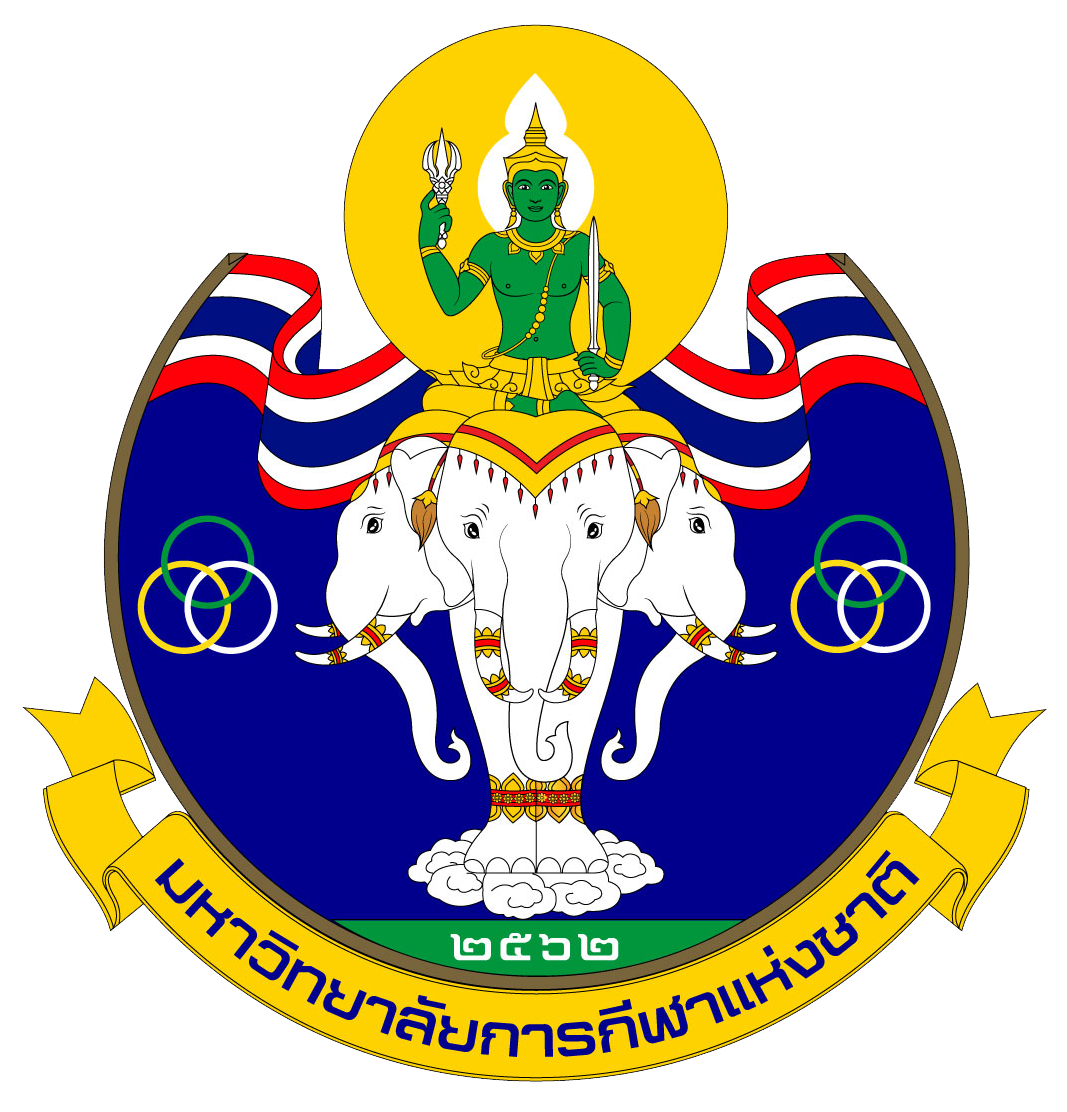 แบบรายงานความก้าวหน้าของการวิจัย (Progress Report Form)						ลงนาม ……………………………………………………	         (……………………………………………………)	           วันที่:   ……………………………………………………รหัสโครงการ: ..........................................................................................รหัสโครงการ: ..........................................................................................รหัสโครงการ: ..........................................................................................ที่:	    / -ที่:	    / -ที่:	    / -ที่:	    / -ชื่อโครงการวิจัย: .......................................................................................................................................................................................ชื่อโครงการวิจัย: .......................................................................................................................................................................................ชื่อโครงการวิจัย: .......................................................................................................................................................................................ชื่อโครงการวิจัย: .......................................................................................................................................................................................ชื่อโครงการวิจัย: .......................................................................................................................................................................................ชื่อโครงการวิจัย: .......................................................................................................................................................................................ชื่อโครงการวิจัย: .......................................................................................................................................................................................ผู้วิจัย: ............................................................................................... ผู้วิจัย: ............................................................................................... ผู้วิจัย: ............................................................................................... สังกัด: ..............................................................................สังกัด: ..............................................................................สังกัด: ..............................................................................สังกัด: ..............................................................................ผู้ให้ทุน: .......................................................................................................................................................................................................ผู้ให้ทุน: .......................................................................................................................................................................................................ผู้ให้ทุน: .......................................................................................................................................................................................................ผู้ให้ทุน: .......................................................................................................................................................................................................ผู้ให้ทุน: .......................................................................................................................................................................................................ผู้ให้ทุน: .......................................................................................................................................................................................................ผู้ให้ทุน: .......................................................................................................................................................................................................วันที่รับรอง: _____/_______/_______วันที่รับรอง: _____/_______/_______วันที่รับรอง: _____/_______/_______วันที่หมดอายุการรับรอง: _____/______/____วันที่หมดอายุการรับรอง: _____/______/____วันที่หมดอายุการรับรอง: _____/______/____วันที่หมดอายุการรับรอง: _____/______/____วันที่ส่งแบบรายงานความก้าวหน้าของการวิจัย:  _____/________/_________□ อย่างน้อย 30 วัน ก่อนวันที่หมดอายุการรับรอง □ น้อยกว่า 30 วัน ก่อนวันที่หมดอายุการรับรอง□ หลังวันที่หมดอายุการรับรอง วันที่ส่งแบบรายงานความก้าวหน้าของการวิจัย:  _____/________/_________□ อย่างน้อย 30 วัน ก่อนวันที่หมดอายุการรับรอง □ น้อยกว่า 30 วัน ก่อนวันที่หมดอายุการรับรอง□ หลังวันที่หมดอายุการรับรอง วันที่ส่งแบบรายงานความก้าวหน้าของการวิจัย:  _____/________/_________□ อย่างน้อย 30 วัน ก่อนวันที่หมดอายุการรับรอง □ น้อยกว่า 30 วัน ก่อนวันที่หมดอายุการรับรอง□ หลังวันที่หมดอายุการรับรอง วันที่ส่งแบบรายงานความก้าวหน้าของการวิจัย:  _____/________/_________□ อย่างน้อย 30 วัน ก่อนวันที่หมดอายุการรับรอง □ น้อยกว่า 30 วัน ก่อนวันที่หมดอายุการรับรอง□ หลังวันที่หมดอายุการรับรอง วันที่ส่งแบบรายงานความก้าวหน้าของการวิจัย:  _____/________/_________□ อย่างน้อย 30 วัน ก่อนวันที่หมดอายุการรับรอง □ น้อยกว่า 30 วัน ก่อนวันที่หมดอายุการรับรอง□ หลังวันที่หมดอายุการรับรอง วันที่ส่งแบบรายงานความก้าวหน้าของการวิจัย:  _____/________/_________□ อย่างน้อย 30 วัน ก่อนวันที่หมดอายุการรับรอง □ น้อยกว่า 30 วัน ก่อนวันที่หมดอายุการรับรอง□ หลังวันที่หมดอายุการรับรอง วันที่ส่งแบบรายงานความก้าวหน้าของการวิจัย:  _____/________/_________□ อย่างน้อย 30 วัน ก่อนวันที่หมดอายุการรับรอง □ น้อยกว่า 30 วัน ก่อนวันที่หมดอายุการรับรอง□ หลังวันที่หมดอายุการรับรอง ความก้าวหน้าของการวิจัย1. จำนวนผู้เข้าร่วมโครงการวิจัย:1. จำนวนผู้เข้าร่วมโครงการวิจัย:1. จำนวนผู้เข้าร่วมโครงการวิจัย:ข้อเสนอแนะ ข้อเสนอแนะ ข้อเสนอแนะ ความก้าวหน้าของการวิจัยอยู่ในระยะวางแผนเชิญชวนผู้เข้าร่วมโครงการ  □□........................................................................................................................................................................................................................................................................................................................................................................................................................................................................................................................................................................................................................................................................................................................................................................................................................................................................................................................................................................................................................................................................................................................................................................................................................................................................................................................................................................................................................................................................................................................................................................................................................................................................................................................................................................................................................................................................ความก้าวหน้าของการวิจัยอยู่ในระหว่างการคัดเลือก□□........................................................................................................................................................................................................................................................................................................................................................................................................................................................................................................................................................................................................................................................................................................................................................................................................................................................................................................................................................................................................................................................................................................................................................................................................................................................................................................................................................................................................................................................................................................................................................................................................................................................................................................................................................................................................................................................................ความก้าวหน้าของการวิจัยอยู่ในระหว่างกิจกรรมวิจัย □□........................................................................................................................................................................................................................................................................................................................................................................................................................................................................................................................................................................................................................................................................................................................................................................................................................................................................................................................................................................................................................................................................................................................................................................................................................................................................................................................................................................................................................................................................................................................................................................................................................................................................................................................................................................................................................................................................ความก้าวหน้าของการวิจัยอยู่ในระหว่างการติดตามผลเท่านั้น □□........................................................................................................................................................................................................................................................................................................................................................................................................................................................................................................................................................................................................................................................................................................................................................................................................................................................................................................................................................................................................................................................................................................................................................................................................................................................................................................................................................................................................................................................................................................................................................................................................................................................................................................................................................................................................................................................................ความก้าวหน้าของการวิจัยถอนตัวออกจากโครงการ (รวมการเสียชีวิต)□□........................................................................................................................................................................................................................................................................................................................................................................................................................................................................................................................................................................................................................................................................................................................................................................................................................................................................................................................................................................................................................................................................................................................................................................................................................................................................................................................................................................................................................................................................................................................................................................................................................................................................................................................................................................................................................................................................ความก้าวหน้าของการวิจัยสำเร็จ□□........................................................................................................................................................................................................................................................................................................................................................................................................................................................................................................................................................................................................................................................................................................................................................................................................................................................................................................................................................................................................................................................................................................................................................................................................................................................................................................................................................................................................................................................................................................................................................................................................................................................................................................................................................................................................................................................................ความก้าวหน้าของการวิจัย2.  มีการถอนตัวของผู้เข้าร่วมโครงการวิจัยหลังจากได้รับการรับรองหรือไม่  ในกรณีมีการถอนตัว สรุปเหตุผลพอสังเขป ....................................................................................................................................................................................................................................................................................................................................................................................2.  มีการถอนตัวของผู้เข้าร่วมโครงการวิจัยหลังจากได้รับการรับรองหรือไม่  ในกรณีมีการถอนตัว สรุปเหตุผลพอสังเขป ....................................................................................................................................................................................................................................................................................................................................................................................2.  มีการถอนตัวของผู้เข้าร่วมโครงการวิจัยหลังจากได้รับการรับรองหรือไม่  ในกรณีมีการถอนตัว สรุปเหตุผลพอสังเขป ....................................................................................................................................................................................................................................................................................................................................................................................2.  มีการถอนตัวของผู้เข้าร่วมโครงการวิจัยหลังจากได้รับการรับรองหรือไม่  ในกรณีมีการถอนตัว สรุปเหตุผลพอสังเขป ....................................................................................................................................................................................................................................................................................................................................................................................□ ใช่□ ไม่ใช่         เอกสารที่เกี่ยวข้อง3.  มีการแก้ไขเพิ่มเติมเอกสารที่เกี่ยวข้องหลังจากได้รับการรับรองหรือไม่ ในกรณีมีการแก้ไขเพิ่มเติม สรุปเหตุผลพอสังเขป□ ใช่□ ไม่ใช่         เอกสารที่เกี่ยวข้อง4.  มีการเปลี่ยนแผ่นพับโฆษณาโครงการวิจัยหลังจากได้รับการรับรองหรือไม่ ในกรณีมีการเปลี่ยน สรุปเหตุผลพอสังเขป□ ใช่□ ไม่ใช่         เอกสารที่เกี่ยวข้อง5.  มีความเสี่ยงเพิ่มเติมหลังจากได้รับการรับรองหรือไม่ ในกรณีมีความเสี่ยงเพิ่มเติม สรุปเหตุผลพอสังเขป□ ใช่□ ไม่ใช่         ความเสี่ยงและประโยชน์6.  มีปัญหาเกี่ยวกับการวิจัยที่ไม่คาดคิดจนก่อให้เกิดความเสี่ยงต่อผู้เข้าร่วมโครงการวิจัยหลังจากได้รับการรับรองหรือไม่ ในกรณีมีปัญหาที่ไม่คาดคิด สรุปเหตุผลพอสังเขป□ ใช่□ ไม่ใช่         ความเสี่ยงและประโยชน์7.  มีการเปลี่ยนเกี่ยวกับสัดส่วนความเสี่ยงและผลประโยชน์หลังจากได้รับการรับรองหรือไม่ ในกรณีมีการเปลี่ยน สรุปเหตุผลพอสังเขป□ ใช่□ ไม่ใช่         เอกสารแสดงความยินยอม8.  มีการปรับเอกสารแสดงความยินยอมหลังจากได้รับการรับรองหรือไม่ ในกรณีมีการปรับ สรุปเหตุผลพอสังเขป□ ใช่□ ไม่ใช่         เอกสารแสดงความยินยอม9.  มีปัญหาเกี่ยวกับกระบวนการขอความยินยอมหลังจากได้รับการรับรองหรือไม่ในกรณีมีปัญหา สรุปเหตุผลพอสังเขป□ ใช่□ ไม่ใช่         Local issues10. มีข้อร้องเรียนเกี่ยวกับการวิจัยจากผู้เข้าร่วมโครงการวิจัยหลังจากที่ได้รับการรับรองหรือไม่  ในกรณีมีข้อร้องเรียน สรุปเหตุผลพอสังเขป□ ใช่□ ไม่ใช่         Local issues11. ชุมชนมีทัศนคติที่ไม่ดีต่อโครงการวิจัยหรือไม่ ในกรณีมีทัศนคติที่ไม่ดี สรุปเหตุผลพอสังเขป□ ใช่□ ไม่ใช่         ผู้วิจัย12. มีการเปลี่ยนชื่อผู้วิจัยหลังจากที่ได้รับการรับรองหรือไม่ ในกรณีมีการเปลี่ยน สรุปเหตุผลพอสังเขป□ ใช่□ ไม่ใช่         ผู้วิจัย13. มีการเปลี่ยนคุณสมบัติของผู้วิจัยหลังจากได้รับการรับรองหรือไม่ ในกรณีมีการเปลี่ยน สรุปเหตุผลพอสังเขป□ ใช่□ ไม่ใช่         ประเด็นอื่น ๆ14. ผู้วิจัยมีความกังวลเกี่ยวกับการวิจัยหลังจากที่ได้รับการรับรองหรือไม่ ในกรณีมีความกังวล สรุปเหตุผลพอสังเขป□ ใช่□ ไม่ใช่         ประเด็นอื่น ๆ15. มีคณะกรรมการตรวจสอบข้อมูลหรือไม่ ในกรณีมีคณะกรรมการ แนบเอกสารที่เกี่ยวข้อง □ ใช่□ ไม่ใช่         สรุปการแก้ไขเพิ่มเติม ......................................................................................................................................................................................................................................................................................................................................................................................................................................................................................................................................................................................................................................................................................................................................................................................................................................................................................................................................................................................................................................................................................................................................................................................................................................................................................................................................................................................................................................................................................................................................................................................................................................................................................................................................................................................................................................................................................................................................................................................................................................................................................................................................................สรุปการแก้ไขเพิ่มเติม ......................................................................................................................................................................................................................................................................................................................................................................................................................................................................................................................................................................................................................................................................................................................................................................................................................................................................................................................................................................................................................................................................................................................................................................................................................................................................................................................................................................................................................................................................................................................................................................................................................................................................................................................................................................................................................................................................................................................................................................................................................................................................................................................................................สรุปการแก้ไขเพิ่มเติม ......................................................................................................................................................................................................................................................................................................................................................................................................................................................................................................................................................................................................................................................................................................................................................................................................................................................................................................................................................................................................................................................................................................................................................................................................................................................................................................................................................................................................................................................................................................................................................................................................................................................................................................................................................................................................................................................................................................................................................................................................................................................................................................................................................สรุปการแก้ไขเพิ่มเติม ......................................................................................................................................................................................................................................................................................................................................................................................................................................................................................................................................................................................................................................................................................................................................................................................................................................................................................................................................................................................................................................................................................................................................................................................................................................................................................................................................................................................................................................................................................................................................................................................................................................................................................................................................................................................................................................................................................................................................................................................................................................................................................................................................................